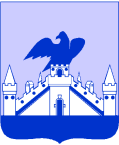 РОССИЙСКАЯ ФЕДЕРАЦИЯорловская областьмуниципальное образование «Город орЁл»Администрация города Орлапостановление___________________						№_________ОрёлО внесении изменений в постановление администрации города Орла от 14.02.2020 № 512 «Об утверждении муниципальной программы «Развитие отрасли культуры в городе Орле на 2020 – 2022 годы»	В целях эффективного развития отрасли культуры в городе Орле, руководствуясь статьей 16 Федерального закона от 6 октября 2003 года             № 131-ФЗ «Об общих принципах организации местного самоуправления в Российской Федерации», администрация города Орла постановляет:1. Внести в приложение к постановлению администрации города Орла    от 14.02.2020 № 512 «Об утверждении муниципальной программы «Развитие отрасли культуры в городе Орле на 2020 – 2022 годы» следующие изменения:1.1. В разделах «Объемы бюджетных ассигнований на реализацию муниципальной программы» Паспорта Программы, «III. Перечень и характеристика мероприятий муниципальной программы, ресурсное обеспечение муниципальной программы» цифры «530 197,13636» заменить цифрами «530 745,0732», цифры «202 228,73636» заменить цифрами «202 776,6732».1.2. В столбцах 7, 8 Перечня основных мероприятий муниципальной программы «Развитие отрасли культуры в городе Орле на 2020-2022 годы» Приложения к Программе «Развитие отрасли культуры в городе Орле на 2020-2022 годы» заменить:1.2.1. в строке 1 цифры «530 197,13636» заменить цифрами                   «530 745,0732», цифры «202 228,73636» заменить цифрами «202 776,6732»;1.2.2. в строке 3 цифры «515 200,99346» цифрами «515 748,9303», цифры «187 232,59346» цифрами «187 780,5303»;1.2.3. в строке 4 цифры «513 340,79961» заменить цифрами «513 888,73645», цифры «194 421,19961» цифрами «194 969,13645»;1.2.4. в строке 6 цифры «498 344,65671» заменить цифрами «498 892,59355», цифры «179 425,05671» цифрами «179 972,99355»;1.2.5. в строках 7, 9 цифры «190 480,03122» заменить цифрами «191 305,91701», цифры «67 108,63122», цифрами «67 934,51701»;1.2.6. в строках 10, 12 цифры «5 036,00» цифрами «5 789,2451», цифры «0,00» цифрами «753,2451»;1.2.7. в строках 13, 15 цифры «99 365,62772» цифрами «98 376,74193», цифры «33 928,62772» цифрами «32 939,74193»;1.2.8. в строке 25 цифры «5 301,40606» цифрами «5 259,0978»;1.2.9. в строке 27 цифры «305,26316» цифрами «262,9549».2. Управлению документационной работы и информационных технологий аппарата администрации города Орла (О.Н. Трифонова) опубликовать в средствах массовой информации и разместить на официальном сайте администрации города Орла в сети Интернет настоящее постановление.3. Контроль за исполнением настоящего постановления возложить на заместителя главы администрации города Орла – начальника управления социальной поддержки населения, физической культуры и спорта администрации города Орла.      Мэр города Орла							Ю.Н. ПарахинПОЯСНИТЕЛЬНАЯ ЗАПИСКАк проекту постановления администрации города Орла «О внесении изменений в постановление администрации города Орла от 14.02.2020г.       № 512 «Об утверждении муниципальной программы «Развитие отрасли культуры в городе Орле на 2020 – 2022 годы»	Общий объем увеличения расходов на реализацию муниципальной программы «Развитие отрасли культуры в городе Орле на 2020 – 2022 годы» составляет 547,93684 тысяч рублей.В соответствии с решением Орловского городского Совета народных депутатов № 70/1160 — ГС от 27 августа 2020 года управлению культуры администрации города Орла выделены дополнительные ассигнования для реализации Программных мероприятий в сумме 710,93684 тысяч рублей на установку автоматической системы пожаротушения в МБУК «Орловский городской центр культуры», которые были сняты с МП «Формирование современной городской среды на территории города Орла на 2018 – 2024 годы». Также на эти цели направлены денежные средства в сумме 42,30826 тысяч рублей, сложившиеся в ходе экономии денежных средств по мероприятию Программы 1.7. «Реализация мероприятий по модернизации муниципальных детских школ искусств по видам искусств в рамках межведомственной инвестиционной программы «Развитие и укрепление социальной и инженерной инфраструктуры Орловской области», государственной программы Орловской области «Развитие культуры и искусства, туризма, архивного дела, сохранение и реконструкция военно – мемориальных объектов в Орловской области». Всего на реализацию мероприятия Программы 1.2 «Установка автоматической системы пожаротушения в МБУК «Орловский городской центр культуры» направлено 753,24510 тысячи рублей.В соответствии с Приказом финансово – экономического управления администрации города Орла от 29 октября 2020 года № 241 сложившаяся экономия по заработной плате по автономным учреждениям в сумме 825,88579 тысяч рублей направлена бюджетному учреждению культуры «Детский парк» на увеличение лимитов для разблокировки счетов учреждения.В соответствии с решением Орловского городского Совета народных депутатов № 4/0039 — ГС от 26 ноября 2020 года сложившаяся экономия по заработной плате по автономным учреждениям в сумме 163,0 тысячи рублей направлена управлению культуры администрации города Орла для увеличения фонда оплаты труда (непрограммный мероприятия).В связи с этим предлагается внести изменения в приложение к постановлению администрации города Орла от 14.02.2020г. № 512               «Об утверждении муниципальной программы «Развитие отрасли культуры в городе Орле на 2020 – 2022 годы» в части внесения изменений в разделы «Объемы бюджетных ассигнований на реализацию муниципальной программы» Паспорта Программы, «III. Перечень и характеристика мероприятий муниципальной программы, ресурсное обеспечение муниципальной программы», в столбцах 7, 8 по строкам 1, 3, 4, 6, 7, 9, 10, 12, 13, 15,25, 27 Перечня основных мероприятий муниципальной программы «Развитие отрасли культуры в городе Орле на 2020-2022 годы» по увеличению объема финансирования Программы и перераспределения средств между учреждениями. Учитывая то, что выделенные дополнительные ассигнования направлены только на одно мероприятие Программы, внесение изменений в целевые индикаторы Программы в целом не требуется.Начальник управления культуры					Н.Ю. Крючкова